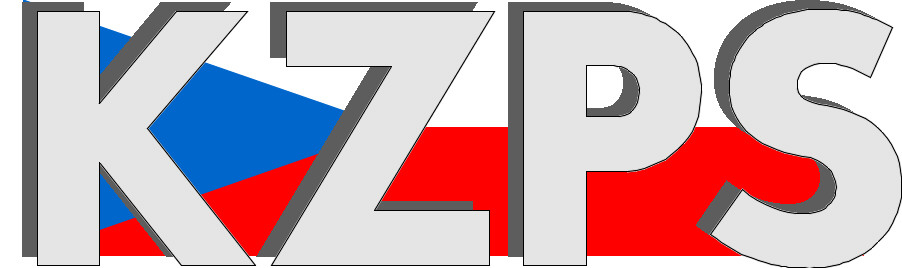 Konfederacezaměstnavatelských a podnikatelských svazů ČR Sekretariát:	    	 Václavské nám. 21	               tel.: 222 324 985                   	 110 00 Praha 1		               fax: 224 109 374  	            	            mail: kzps@kzps.cz S t a n o v i s k o Konfederace zaměstnavatelských a podnikatelských svazů ČRk „Návrhu vyhlášky o poplatkovém přiznání při ukládání oxidu uhličitého do přírodních horninových struktur“V rámci mezirezortního připomínkového řízení jsme obdrželi uvedený návrh. K němu Konfederace zaměstnavatelských a podnikatelských svazů ČR (KZPS ČR) uplatňuje následující doporučující a zásadní připomínky:1. § 3 písm. b) Vypustit bez náhrady v § 3 písm. b), dle kterého musí přiznání obsahovat název úložiště. ODŮVODNĚNÍ:Dle zákona č. 44/1988 Sb. a zákona č. 85/2012 Sb. se název úložišti nepřiděluje. Taková povinnost není podložena zákonnou povinností název úložiště stanovit. Není tedy zřejmé, o jaký název by se jednalo. Tato připomínka je ZÁSADNÍ.2. Odstranit z důvodové zprávy, odst. 4 následující text (níže přeškrtnuto):Zhodnocení platného právního stavu a odůvodnění nezbytnosti jeho změnyZákon č. 85/2012 Sb. byl sice přijat již v r. 2012, ale s ohledem na společné ustanovení v § 24 však do 1. ledna 2020 neumožňoval povolit na území České republiky ukládání CO2 do podzemních úložišť oxidu uhličitého. Vzhledem ke své finanční nákladnosti navíc nebyla metoda ukládání oxidu uhličitého do přírodních horninových struktur žádána a ani využívána, kromě jiného také proto, že dané přírodní horninové struktury jsou v převážné většině případů současně vhodné jako podzemní zásobníky hořlavého zemního plynu a je i přímo z § 4 odst. 2 zákona nutno posuzovat, zda z hlediska surovinové politiky a energetické bezpečnosti státu není vhodnější využít dané přírodní horninové struktury pro uskladňování, a nikoliv ukládání plynu.Odůvodnění:Navrhovaný text odůvodnění nemá vazbu ke zdůvodnění dosavadní absence prováděcího předpisu. Nadto není známo, že by probíhalo vyhodnocení některé z geologických struktur na území ČR a pro její vhodnost ke skladování zemního plynu by nebylo možné její využití k ukládání CO2. Argumentace není dostatečně odborně podložena, z tohoto důvodu text navrhujeme bez náhrady vypustit.Tato připomínka je ZÁSADNÍ.3. Důvodová zpráva k §3 poslední věta odstavce zní: Poplatkové řízení musí obsahovat datum a podpis osoby oprávněné k podpisu za poplatníka. Předpokládáme, že došlo k chybě v psaní a na místo slova řízení má být uvedeno přiznání.Tato připomínka je DOPORUČUJÍCÍ.Kontaktní osoby:Mgr. Marcela Hrbáčková		e-mail: 	tel:	775 856 615Dr. Jan Zikeš				e-mail:	zikes@kzps.cz			tel:	222 324 985V Praze dne 4. dubna 2023 										        Jan W i e s n e r		                                                                            			             prezident